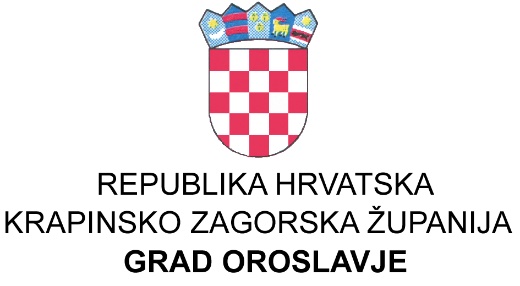 KLASA: 021-04/17-01/01URBROJ: 2113/04-01/19-18Oroslavje, 01.10.2019.Na temelju članka 36. Zakona o koncesijama (,,Narodne novine", broj 69/17), članka 45. Zakona o komunalnom gospodarstvu (,,Narodne novine", broj 68/18 i 110/18), članka 32. Statuta Grada Oroslavja (Službeni glasnik br. 16/09 i 13/13. i 19/18), Gradsko vijeće Grada Oroslavja na  18.  sjednici održanoj 01. 10. 2019. godine donijelo jeODLUKUo davaniu koncesije za obavljanje komunalne djelatnosti dimnjačarskih poslova na području Grada Oroslavjal.Ovom Odlukom odabire se najpovoljniji ponuditelj kojem se dodjeljuje koncesija obavljanja dimnjačarskih poslova na području Grada Oroslavja.Pod obavljanjem dimnjačarskih poslova podrazumijeva se:kontrola i čišćenje dimovodnih objekata i naprava za loženje,poduzimanje mjera za sprečavanje opasnosti od požara, eksplozija, trovanja te zagađivanja zraka,kontrola rada ložišta u cilju uštede energenata i potpunog sagorijevanja,sprečavanje štetnih posljedica koje bi nastupile zbog neispravnosti dimovodnih objekata,kontrola i održavanje otvora za dovod zraka za izgaranje i ventilacijskih otvora u prostorijama gdje su postavljena trošila,vršenje nadzora nad radom dimnjačarske službe.Pod dimovodnim i ventilacijskim objektima za koje je predviđena obavezna kontrola, čišćenje te pregledavanje i mjerenje u određenim rokovima podrazumijevaju se:dimnjaci u svim vrstama građevinskih objekata bez obzira na namjenu istih, bez obzira na vrstu ili sistem dimnjaka kao i na vrstu građevinskog materijala, dimovodne cijevi svih sistema i materijala izvedbe,dimovodni kanali svih sistema i materijala izvedbe,ložišta svih vrsta i namjena, na kruta, tekuća plinovita i alternativna goriva,trošila vrste C,otvori ili uređaji za dovod zraka bez obzira na vrstu građevnog materijala.II.Temeljem provedenog postupka davanja koncesije i ocjene pristiglih ponuda u smislu uvjeta i kriterija iz dokumentacije za nadmetanje, Gradsko vijece Grada Oroslavja dodjeljuje koncesiju za obavljanje komunalne djelatnosti dimnjačarskih poslova na području Grada Oroslavja ponuditelju:LEUŠTEK j.d.o.o., Zagorske brigade 30, 49222 Poznanovec, OIB: 61974650944.III.Prava i obveze davatelja koncesije i koncesionara uredit će se ugovorom sukladno odredbama Zakona o koncesijama.IV.Naknada za koncesiju iz točke II. ove Odluke utvrđuje se u visini od 26.001,00 kn godišnje, a Ukupna naknada za koncesiju za 10 godina utvrđuje se u iznosu od 260.010,00 kuna. V.Koncesija se daje na vrijeme od 10 (deset) godina od dana potpisivanja ugovora.VI.Sastavni dio ove Odluke čini Zapisnik o pregledu i ocjeni ponuda u postupku davanja koncesije, koji nije predmet objave u ,,Službenom glasniku Krapinsko zagorske županije".VII.Ugovor o koncesiji sa izabranim koncesionarom u ime Grada Oroslavja, kao davatelja koncesije, sklopiti će Gradonačelnik nakon dostave ove Odluke o odabiru ponuditeljima koji su predali svoje ponude u predmetnom postupku za dodjelu koncesije. Na ovu Odluku o odabiru se primjenjuje razdoblje mirovanja koje iznosi 15 dana od dana dostave odluke o davanju koncesije ponuditeljima koji su pravovremeno dostavili svoje ponude. VII.Koncesionar je dužan prije sklapanja ugovora osigurati jamstvo i/ili instrumente osiguranja obveza u vidu bjanko zadužnice ovjerene kod javnog bilježika u iznosu od 90.000,00 kuna, a radi osiguranja naplate naknade za koncesiju te naknade štete koja može nastati zbog neispunjenja obveza iz ugovora o koncesiji.IX.Ova Odluka objavit će se u "Službenom glasniku Krapinsko zagorske županije" i u Elektroničkom oglasniku javne nabave Republike Hrvatske. Odluku o davanju koncesije, s preslikom zapisnika o pregledu i ocjeni ponuda, davatelj koncesije dostavlja svakom ponuditelju bez odgode osobnom dostavom.O b r a z l o ž e n j eGrad Oroslavje proveo je postupak davanja koncesije za obavljanje dimnjačarskih poslova na području Grada Oroslavja.Davatelj koncesije je proveo pripremne radnje koje prethode početku postupka davanja koncesije, i to: imenovanje stručnog povjerenstva za koncesiju, izrada analize davanja koncesije, procjena vrijednosti koncesije te izrada dokumentacije za nadmetanje.U Elektroničkom oglasniku javne nabave Republike Hrvatske pod brojem brojem 2019/S 01K-0031598 objavljena je Obavijest o namjeri davanja koncesije za obavljanje dimnjačarskih poslova na području Grada Oroslavje, a čime je započeo postupak davanja koncesije. Obavijest o namjeri davanja koncesije je poslana na objavljivanje 1.8.2019. godine, a objavljena u EOJN RH dana 2.8.2019. godine.U otvorenom roku za dostavu ponuda pristigla su dvije ponude:LEUŠTEK j.d.o.o., Zagorske brigade 30, 49222 Poznanovec, OIB: 61974650944 AGROTERRA LOGISTICA d.o.o., Gajeva 7, 49243 Oroslavje, OIB: 20356558535Analiza i pregled ponude prikazani su u Zapisniku o pregledu i ocjeni ponuda u postupku davanja koncesije koji čini sastavni dio ove Odluke.Ponuda ponuditelja AGROTERRA LOGISTICA d.o.o. je sukladno članku 34. stavak 4. Zakona o koncesijama odbijena kao neuredna. Sukladno članku 5. stavku 1. točki 23. Zakona o koncesijama neuredna ponuda je ponuda koja nije izrađena u skladu s dokumentacijom za nadmetanje, koja sadržava odredbe koje davatelj koncesije smatra štetnima ili za koju davatelj koncesije osnovano smatra da nije u skladu s pravilima poštenog tržišnog natjecanja ili koja zbog formalnih ili drugih objektivnih razloga ne može biti odabrana (ponuda ponuditelja koji ispunjava uvjete za isključenje određene dokumentacijom za nadmetanje, ponuda ponuditelja koji nije dokazao svoju sposobnost u skladu s dokumentacijom za nadmetanje, ponuda kojoj nedostaje jamstvo za ozbiljnost ponude, koja ne odgovara potrebama davatelja koncesije određenim u opisu predmeta koncesije i tehničkim specifikacijama, odnosno kojom se nude usluge i/ili radovi koji očito ne zadovoljavaju potrebe davatelja koncesije u odnosu na predmet koncesije i/ili uvjete obavljanja djelatnosti koja je predmet koncesije).Budući da predmetna ponuda ponuditelja AGROTERRA LOGISTICA d.o.o.:nije izrađena u skladu s dokumentacijom za nadmetanje,zbog formalnih ili drugih objektivnih razloga ne može biti odabrana (ponuda ponuditelja koji ispunjava uvjete za isključenje određene dokumentacijom za nadmetanje, ponuda ponuditelja koji nije dokazao svoju sposobnost u skladu s dokumentacijom za nadmetanje, ponuda kojoj nedostaje jamstvo za ozbiljnost ponude iima nedostatak jer u ponudi nije priloženo jamstvo za ozbiljnost ponudenavedena se ponuda odbija kao neuredna.Budući da je ponuditelj LEUŠTEK j.d.o.o., Zagorske brigade 30, 49222 Poznanovec, OIB: 61974650944, ponuditelj čija je ponuda ocijenjena jedinom valjanom i da ispunjava sve uvjete propisane dokumentacijom za nadmetanje sukladno kriterijima za odabir najpovoljnijeg ponuditelja, odlučeno je kao u ovoj Odluci.UPUTA O PRAVNOM LIJEKU:Žalba na ovu Odluku se izjavljuje Državnoj komisiji za kontrolu postupaka javne nabave u pisanom obliku i dostavlja neposredno na adresu Koturaška cesta 43/1V,10000 Zagreb, putem ovlaštenog davatelja poštanskih usluga. Istodobno s dostavljanjem Žalbe Državnoj komisiji za kontrolu postupaka javne nabave, Žalitelj je sukladno odredbi članka 405. stavka 3. Zakona o javnoj nabavi (Narodne novine br. 120/2016) obavezan primjerak Žalbe dostaviti davatelju koncesije u roku za Žalbu, na dokaziv način (s pozivom na evidencijski broj iz Dokumentacije o nabavi na adresu naznačenu za dostavu ponuda u toj Dokumentaciji). Kad je Žalba upućena putem ovlaštenog davatelja poštanskih usluga, dan predaje ovlaštenom davatelju poštanskih usluga smatra se danom predaje Državnoj komisiji, odnosno davatelju koncesije. Žalba se izjavljuje u roku od 10 (deset) dana i to od dana primitka odluke o davanju koncesije, u odnosu na postupak pregleda, ocjene i odabira ponuda.                                         PREDSJEDNIK                                     GRADSKOG VIJEĆA:                                            Stanko Čičko